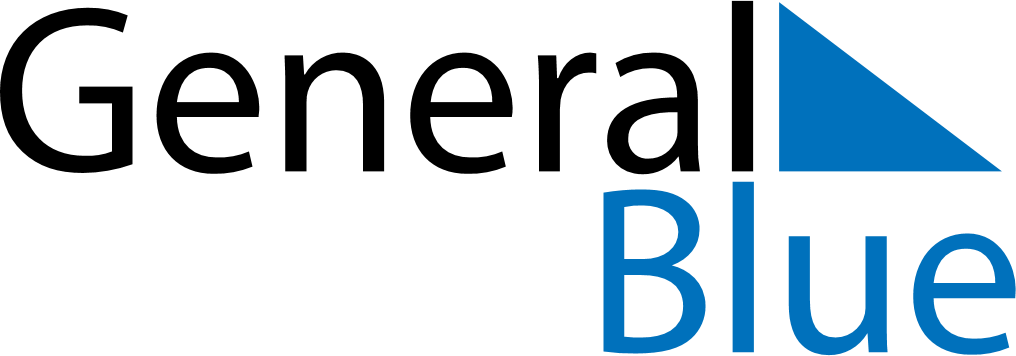 September 2018September 2018September 2018September 2018SwitzerlandSwitzerlandSwitzerlandMondayTuesdayWednesdayThursdayFridaySaturdaySaturdaySunday112345678891011121314151516Federal Day of Thanksgiving, Repentance and Prayer17181920212222232425262728292930